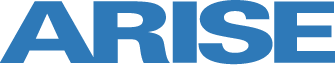 Job Title:Part- Time Senior Camp CounselorReports to:Camp DirectorFLSA Status/Schedule:Non-Exempt, Temporary (Mid-April 2020 – End of August 2020)Location:ARISE at the Farm (Chittenango, NY) & Freedom Camp (Auburn, NY)ARISE’s mission is to work with people of all abilities to create a fair and just community in which everyone can fully participate.ARISE’s mission is to work with people of all abilities to create a fair and just community in which everyone can fully participate.Job Summary:Job Summary:The Senior Camp Counselor works with and supports camp participants, children and young adults with disabilities, to ensure a rewarding and safe day camp experience while incorporating campers’ goals and promoting positive socialization. Requirements:Must complete background checks as required, including OPWDD/Justice Center fingerprinting, child abuse and sex offender registriesCompletion of all required trainings and refreshersAble to monitor the activities of campers who have varying abilities and disabilitiesMeet the physical demands (walking, running, bending, lifting, and assisting campers with meals, washing hands, toileting, exerting 50 pounds of force to assist with lifts, transfers and other hygiene needsProof of immunizations per NYS DOH strongly preferred (2 Measles, Mumps, Rubella doses; 1 Tetanus, diphtheria, and acellular pertussis vaccine booster dose within last 10 years; and 2 varicella vaccine doses)The Senior Camp Counselor works with and supports camp participants, children and young adults with disabilities, to ensure a rewarding and safe day camp experience while incorporating campers’ goals and promoting positive socialization. Requirements:Must complete background checks as required, including OPWDD/Justice Center fingerprinting, child abuse and sex offender registriesCompletion of all required trainings and refreshersAble to monitor the activities of campers who have varying abilities and disabilitiesMeet the physical demands (walking, running, bending, lifting, and assisting campers with meals, washing hands, toileting, exerting 50 pounds of force to assist with lifts, transfers and other hygiene needsProof of immunizations per NYS DOH strongly preferred (2 Measles, Mumps, Rubella doses; 1 Tetanus, diphtheria, and acellular pertussis vaccine booster dose within last 10 years; and 2 varicella vaccine doses)Essential Functions:Communicate with campers, coworkers, management and visitors with dignity and respectEnsure the safety of campers throughout the day by remaining aware and alert to the camp environment, weather conditions, dynamics of participants and coworkers as trainedRide the bus, as needed, to actively supervise campers and maintain their health and safety during the bus ride from the main ARISE office in Syracuse to either the Farm in Chittenango or Freedom Recreation in Auburn, and return tripAssist in providing personal care to campers per training; personal care may include but is not limited to: changing of clothing, feeding, hand washing, toileting, lifts and transfers and other hygiene needsExpediently report any injuries, illnesses, incidents or bites to the Camp Director/Health Director Maintain line of sight with assigned campers continuouslyFollow campers’ safeguards and ask questions if clarity is needed Facilitate games and activities during the camp day as directedAssist campers with: activities, eating, drinking, washing hands and other supports as needed Assist with maintaining the cleanliness and safety of the camp areaReport any safety issues or concerns to the Camp Director immediatelyApply first aid as needed per Red Cross training until the Health Director and/or other trained personnel arrive on the sceneReport any incidents of abuse, maltreatment or neglect to the Camp Director, and follow procedures as trained (mandated reporter protocols per NY Justice Center)Uphold the Codes of Conduct and ethics as well as all ARISE policies and procedures Exercise sound judgment as a matter of course, and hold protected health information and other sensitive information in the strictest of confidence in accordance with ARISE and HIPAA policies Other duties as assigned Essential Functions:Communicate with campers, coworkers, management and visitors with dignity and respectEnsure the safety of campers throughout the day by remaining aware and alert to the camp environment, weather conditions, dynamics of participants and coworkers as trainedRide the bus, as needed, to actively supervise campers and maintain their health and safety during the bus ride from the main ARISE office in Syracuse to either the Farm in Chittenango or Freedom Recreation in Auburn, and return tripAssist in providing personal care to campers per training; personal care may include but is not limited to: changing of clothing, feeding, hand washing, toileting, lifts and transfers and other hygiene needsExpediently report any injuries, illnesses, incidents or bites to the Camp Director/Health Director Maintain line of sight with assigned campers continuouslyFollow campers’ safeguards and ask questions if clarity is needed Facilitate games and activities during the camp day as directedAssist campers with: activities, eating, drinking, washing hands and other supports as needed Assist with maintaining the cleanliness and safety of the camp areaReport any safety issues or concerns to the Camp Director immediatelyApply first aid as needed per Red Cross training until the Health Director and/or other trained personnel arrive on the sceneReport any incidents of abuse, maltreatment or neglect to the Camp Director, and follow procedures as trained (mandated reporter protocols per NY Justice Center)Uphold the Codes of Conduct and ethics as well as all ARISE policies and procedures Exercise sound judgment as a matter of course, and hold protected health information and other sensitive information in the strictest of confidence in accordance with ARISE and HIPAA policies Other duties as assigned 